#All in it together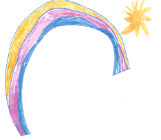 As Covid-19 spreads across the globe, special & additional actions must be taken to slow its distribution, for the safety of all of us,Thanington Resource Centre must provide:Social distancing measures throughout the buildingEnhanced and additional cleaning regimesHand-sanitiser units and cleansing stations throughoutReduced capacity to meet with government guidelinesPPE and temperature testing where necessaryAn appropriate safe environmentThis is what you must do: Take personal responsibility for your own health & safety by observing social distancing, andWashing your hands thoroughly and regularlyContinuing a strict sneezing & coughing etiquetteAvoiding touching your faceInforming health professionals if you feel unwellFollow staff instructions when in the CentreInform staff when arriving and leaving the Centre